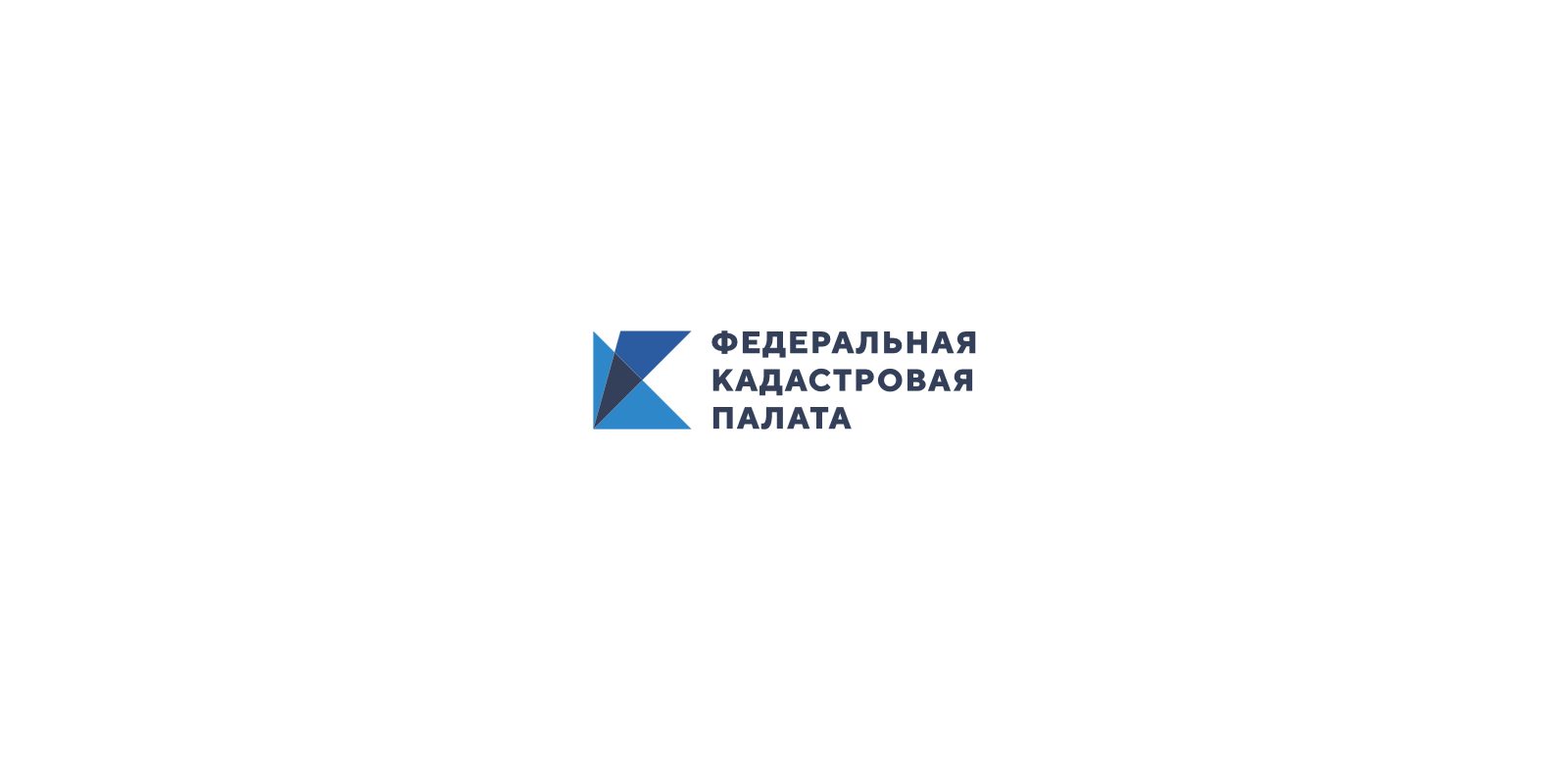 Исторический дом в Закаменском районе поставлен на кадастровый учет и зарегистрированВ Закаменском районе сохранился дом, в котором в августе 1921 года командир красногвардейского отряда П.Е. Щетинкин допрашивал взятого в плен белогвардейского генерала барона Унгерна. В декабре 2020 года этот домик был поставлен на кадастровый учет и зарегистрирован на улице Школьная, д. 47 в сельском поселении Дутулурское Закаменского района. Раньше дом располагался в селе Модонкуль, которое находилось между селами Дутулур и Закаменск. Имя барона Унгерна вошло в историю, как генерал-лейтенанта Белой армии, видного деятеля Белого движения на Дальнем Востоке, российского военачальника немецкого происхождения времен Гражданской войны в России. 